Daugavpils pilsētas domeDaugavpils pilsētas 14.pirmsskolas izglītības iestādeReģ. Nr. 2701901795Vienības ielā 36a, Daugavpilī, LV – 5401, tālr. 65429878E-pasts daugavpils14pii@inbox.lv, mājaslapa www.daugavpils14pii.lvapstiprinU
Daugavpils pilsētas 14.pirmsskolas izglītības iestādes vadītāja               A.Rostovap.i                         J.Smuļko2019.gada 18.jūlijāPaziņojums par lēmumupublisko iepirkumu likumā nereglamentētajam iepirkumam„Mācību līdzekļu piegāde Daugavpils pilsētas 14.pirmsskolas izglītības iestādes vajadzībām”Iepirkuma identifikācijas Nr. D14.PII2019/1Uzaicinājums iesniegt piedāvājumus un tehniskā specifikācija ievietota 04.07.2019. Daugavpils pilsētas domes mājaslapā internetā (www.daugavpils.lv), Daugavpils pilsētas Izglītības pārvaldes mājas lapā internetā(www.izglitiba.daugavpils.lv ) un Daugavpils pilsētas 14.pirmsskolas izglītības iestādes mājas lapā internetā (www.daugavpils14pii.lv ) sadaļā „Darba plāns”.LĪGUMA SLĒDZĒJSIEPIRKUMA PRIEKŠMETSMācību līdzekļu piegāde Daugavpils pilsētas 14.pirmsskolas izglītības iestādes vajadzībām saskaņā ar tehnisko specifikāciju. Saņemto piedāvājumu skaits: 2 (divi)SIA „ADAMAS”, reģ.Nr.41503019335, Saules iela71, Daugavpils, LV-5401SIA ECOSTYLE S, reģ.Nr.41503057854, Neretas iela 15-6, Daugavpils, LV-5417Saņemto piedāvājumu kopsavilkums:III. PRETENDENTS, KURAM PIEŠĶIRTAS TIESĪBAS SLĒGT LĪGUMU:Noslēgt līgumu ar SIA „ADAMAS”, reģ.Nr.41503019335, Saules iela 71, Daugavpils, LV-5401 par A daļas (mācību līdzekļu)  piegādi  Daugavpils pilsētas 14.pirmsskolas izglītības iestādes vajadzībām.Noslēgt līgumu ar SIA ECOSTYLE S, reģ.Nr.41503057854, Neretas iela 15-6, Daugavpils, LV-5417 par B daļas (rotaļlietu) piegādi  Daugavpils pilsētas 14.pirmsskolas izglītības iestādes vajadzībām.Lēmums pieņemts 2019.gada 18.jūlijāInformāciju sagatavoja: Daugavpils pilsētas 14. pirmsskolas izglītības iestādes vadītājas vietniece izglītības jomāJanīna Smuļko, tālr.65429878Pasūtītāja nosaukumsDaugavpils pilsētas 14.pirmsskolas izglītības iestādeAdreseVienības iela 36a, Daugavpils, LV-5401Reģ.Nr.2701901795Kontaktpersona līguma slēgšanas jautājumosVadītāja Anna Rostova, tālr. 65429878e-pasts: daugavpils14pii@inbox.lvKontaktpersona metodiskajos jautājumosVadītāja vietnieks izglītības jomā Janīna Smuļko, tālr.27875864N.p.k.Iepirkuma daļas numurs un nosaukumsSIA ECOSTYLE S piedāvātā cena par vienību bez PVNSIA „ADAMAS”piedāvātā cena par vienību ar PVNA DAĻA Mācību līdzekļi Nav 424 (dažas pozīcijas netiek piedāvātas)B DAĻA  Rotaļlietas261,61 (dažas pozīcijas netiek piedāvātas)Nav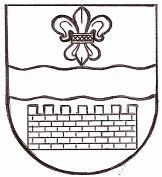 